Viljandi linna 2014. aasta eelarveSELETUSKIRI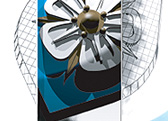 II lugemiseks linnavolikogus jaanuaris 2014Kättesaadav elektrooniliselt: www.viljandi.ee/et/eelarve-ja-majandusaasta-aruanneSisukord1.	ÜLEVAADE	41.1.	Viljandi linna 2014.  aasta eelarve lühiülevaade	41.2.	Viljandi linna 2014.  aasta eelarve koostamine	51.3.	Viljandi linna 2014.  aasta eelarve seletuskirja ülesehitus	51.4.	Linnaeelarve sisu	61.5.	Linnaeelarve koostamise alused	62.	TULUD LINNAEELARVES	72.1.	Põhitegevuse tulud	72.2.	Investeerimistegevuse tulud	82.3.	Finantseerimistegevuse tulud	82.4.	Likviidsed varad	83.	KULUD LINNAEELARVES	93.1.	Põhitegevuse kulud	93.2.	Investeerimistegevuse kulud	93.3.	Finantseerimistegevuse kulud	104.	LINNAEELARVE KOONDTABEL	115.	PÕHITEGEVUSE TULUD	125.1.	Tegevusala 30 – MAKSUTULUD	125.2.	Tegevusala 32 – TULUD KAUPADE JA TEENUSTE MÜÜGIST	135.3.	Tegevusala 35 – SAADAVAD TOETUSED TEGEVUSKULUDEKS	155.4.	Tegevusala 38 – MUUD TEGEVUSTULUD	166.	PÕHITEGEVUSE KULUD	176.1.	ANTAVAD TOETUSED	186.2.	TEGEVUSKULUD	186.2.1. 50-PERSONALIKULUD	196.2.2. 55-MAJANDAMISKULUD	206.2.3. 60–MUUD KULUD	217.	INVESTEERIMISTEGEVUS	228.	FINANTSEERIMISTEGEVUS	259.	LIKVIIDSETE VARADE MUUTUS	2610.	ÜLEMINEVAD JA ÜLETULEVAD KOHUSTUSED	2611.	VÕRDLUS EELARVESTRATEEGIAGA	2712.	EELARVESTRATEEGIAS KAJASTATUD EESMÄRKIDE TÄITMISE PLAAN	2813.	MUU TÄIENDAV INFORMATSIOON	29ÜLEVAADE  Viljandi linna 2014.  aasta eelarve lühiülevaade2014. aasta Viljandi linnaeelarve on koostatud kooskõlas kohaliku omavalitsuse finantsjuhtimise seadusega, arvestades konservatiivsuse põhimõtet nii tulude kui kulude planeerimisel. Kassapõhiselt koostatud eelarve kogumaht väheneb võrreldes 2013. aasta viimase eelarvega 3,6 % (771 306 eurot).2014. aasta eelarve kogumaht on 20,4 miljonit eurot (põhitegevuse tulud 17,2 miljonit € + investeerimistegevuse tulud 1,1 miljonit € + võetav investeerimislaen 1,1 miljon eurot + likviidsete vahendite jääk aastavahetusel 1 miljon €). Põhitegevuse tulude suuruseks on kavandatud 17,19 miljonit eurot, kasv võrreldes 2013. a eelarvega 1,2 %, põhitegevuse kulude kavandatav suurus on 17,18 miljonit eurot ja põhitegevuse kulud kasvavad võrreldes 2013. aastaga 1,6 %. Füüsilise isiku tulumaksust laekuvad summad on eelarvesse kavandatud võrreldes 2013. a tegeliku laekumisega 4,3 %-lise kasvuga, kokku 9,35 miljonit eurot. Nimetatud maks moodustab üle 99% linna maksutuludest ja 52 % linna põhitegevuse tuludest. Saadavad toetused moodustavad  31 % ja tulud kaupade ning teenuste müügist 14 % põhitegevuse tuludest. Linn annab 2014. aastal erinevaid toetusi spordi-, kultuuri-, sotsiaal- ning haridusvaldkonnas 1,87 miljoni euro eest (sh tegevus- ja projektitoetusi eraldatakse ~120 ühingule 518 000 eurot). Tegevuskuludeks (personali- ja majandamiskulud) planeeritakse 15,3 miljonit eurot.  Põhitegevuse kuludest 47 % moodustavad kulud haridusele, 12 % sotsiaalsele kaitsele, kultuurivaldkonnale 20 %, 12 % majandusvaldkonnale ja 9 % üldiste valitsussektori teenuste katteks. Viljandi linna kuues lasteaias käib kokku 978  last, neljas huvikoolis 1666  last ja üldhariduskoolides kokku 2020  õpilast.  Viljandi linna hallatavates asutustes ja struktuuriüksustes on kokku 790 ametikohta, mida täidavad 960 isikut. Keskmine brutotasu ühel ametikohal oli 2013. aastal 640 eurot kuus (aastal 2012 oli see 624 eurot). 2014. aasta eelarvega planeeritakse töötasudega seotud kulude kasvu huvikoolides ja  lasteaedades +8%, teistes asutustes tõstetakse tööjõukulusid +5%, sh on tööjõukulude osas arvestatud töötasu miinimummäära tõusuga (320-lt 355-le eurole).  Toetusfondist haridustöötajatele eraldatavate summade korrigeerimine toimub siis, kui riigilt eraldatavad summad on selgunud.Põhitegevuse tulemi suuruseks on 8 500 eurot (põhitegevuse tulud miinus põhitegevuse kulud).Erinevate objektide rekonstrueerimiseks ja muudeks investeeringuteks planeeritakse kokku kulutada 1,9 miljonit eurot, millest 944 tuhat eurot saadakse välisrahastuse või toetuste arvelt. 42 % investeeringukuludest moodustab teede ja tänavate  rekonstrueerimine (817 528 €), samuti on plaanis investeerida lasteaedadesse 196 000 eurot. Investeeringute finantseerimiseks planeeritakse kasutada võetavat laenu.Olemasolevate laenude ja kapitalirendikohustuste tagasimakseid tehakse 2014. aastal 815 tuhande euro suuruses summas. Kassapõhises arvestuses on linna laenukoormus 2014. a lõpus 55,2%. Volikogu määrusesse on lisatud volitusnormid linnavalitsusele eelarves kajastatud laenu võtmiseks, vajadusel olemasolevate kohustuste refinantseerimiseks ning kassalaenu võtmiseks. Samuti volitab volikogu linnavalitsust eelarvet muutma, kui laekuvad sihtrahad või kui hallatavate asutuste või struktuuriüksuste omatulude laekumine on kavandatust suurem või väiksem.Viljandi linna 2014.  aasta eelarve koostamineViljandi linna 2014. aasta eelarve eelnõu ja seletuskiri on koostatud juhindudes kohaliku omavalitsuse korralduse seadusest, kohaliku omavalitsuse üksuse finantsjuhtimise seadusest (KOFS), Viljandi linna eelarve koostamise, vastuvõtmise ja täitmise korrast ning Viljandi linna arengukavast ja eelarvestrateegiast. 2014. aasta Viljandi linna eelarve eelnõu ja seletuskirja on koostöös allasutuste, struktuuriüksuste ning  linnavalitsusega koostanud Viljandi linnavalitsuse rahandusamet. Viljandi Linnavalitsuse korraldusega 19. augustist 2013. a nr  555 kinnitati Viljandi linna 2014. aasta eelarve projekti koostamise tingimused. 2014. aasta osas võeti nimetatud korralduse alusel baasiks eelarvestrateegias kinnitatud summad. Septembris 2013 kinnitas volikogu 2013. aasta II lisaeelarve ja seletuskirjas on võrdlusena toodud viimane, 4. novembril 2013 linnavalitsuses kinnitatud alaeelarve ehk seletuskirja koostamise ajal kehtinud eelarve.Allasutustele ja linnavalitsuse ametitele oli 2014. a eelarve projekti koostamisel aluseks ja piiriks eelarvestrateegias 2014. aastaks kavandatud summad. Kulud tuli kavandada eelkõige asutuste ja ametite tavapäraseks ülalpidamiseks ning kehtivatest õigusaktidest ja sõlmitud lepingutest tulenevate kohustuste täitmiseks. Eelarve projekti koostamiseks olid kinnitatud vastavad vormid. Viljandi linnavolikogu 25.02.2010 määruse nr 27 „Hariduse-, kultuuri-, noorsootöö-, sotsiaaltöö-, spordialastele projektidele toetuse andmise kord“ ja Viljandi linnavolikogu 30.06.2010 määruse nr 41 „Mittetulundusühenduste tegevustoetuse andmise kord“ alusel menetleti ühenduste taotlusi vastava komisjoni poolt ning linnavalitsusega kooskõlastatult lisati projekti- ning tegevustoetused erinevatele ühingutele ja ühendustele eelarvesse.Eelarve eelnõu ja seletuskirja volikogule esitamise ajaks ei ole riigipoolsed eraldised (nt õpetajate töötasudeks ja tasandusfond) kinnitatud – kuid linnavalitsus saab summade kinnitamisel vajadusel eelarvet muuta. Kohaliku omavalitsuse üksuse finantsjuhtimise seaduse § 22 lg 4 kohaselt  avalikustatakse eelarve eelnõu ja seletuskiri pärast nende volikogule esitamist kohaliku omavalitsuse üksuse veebilehel.  Eelarve projekt on kättesaadav Viljandi linna veebilehel juhtimise alajaotises eelarve ja majandusaasta aruande osas. Samuti tuleb veebilehel vastavalt kohaliku omavalitsuse üksuse finantsjuhtimise seaduse § 23 lõikele 3 avalikustada eelarve menetlemist käsitlevad volikogu ja volikogu komisjonide istungite protokollid.Viljandi linna 2014.  aasta eelarve seletuskirja ülesehitusViljandi linna eelarve eelnõu seletuskirja sissejuhatav osa annab ülevaate 2014. aasta linnaeelarve  koostamisest ning seletuskirja struktuurist.2014. aasta linnaeelarve eelnõus on kajastatud eelarveosad vastavalt kohaliku omavalitsuse üksuse finantsjuhtimise seadusele ja Viljandi Linnavolikogu 31.08.2011 määrusega nr 83 kinnitatud „Viljandi linna eelarve koostamise, vastuvõtmise, täitmise ja aruandluse korrale”. 2014. aasta linnaeelarve seletuskiri koosneb järgnevatest peatükkidest:Ülevaade;Eelarve koondtabel;Põhitegevuse tulud;Põhitegevuse kulud;Investeerimistegevus; Finantseerimistegevus;Likviidsete varade muutus;Ületulevad ja üleminevad kohustused;Eelarvestrateegia ja eelarve eelnõu erinevused;Muu täiendav informatsioon.Kõik võrdlusandmed ja graafikud on toodud KOFS-is sätestatud eelarveliigenduse järgi.Linnaeelarve sisu2012. aastast alates tuleb eelarvet koostades aluseks võtta kohaliku omavalitsuse üksuse finantsjuhtimise seaduses (KOFS) ja selle rakendusaktides sätestatu (varem oli aluseks valla- ja linnaeelarve seadus). Linna eelarve on eelarveaasta põhitegevuse tulude, põhitegevuse kulude, investeerimistegevuse, finantseerimistegevuse ja likviidsete varade muutuse plaan koos täiendavate nõuete, volituste ja informatsiooniga, mis on aluseks vastava aasta tegevuste finantseerimisele.Eelarve peab olema kooskõlas linna eelarvestrateegiaga, võrdlusandmed Viljandi linna eelarvestrateegiaga on toodud seletuskirja 9. peatükis.Eelarve on koostatud kassapõhiselt – kohaliku omavalitsuse üksus võib valida, millisel meetodil eelarvet koostada, KOV on kohustatud koostama eelarve tekkepõhiselt hiljemalt järgmise eelarveaasta kohta pärast seda, kui riigieelarve on koostatud tekkepõhiselt. Seni on riigieelarvet koostatud kassapõhiselt.Linna eelarveaasta algab 1. jaanuaril ja lõpeb 31. detsembril. Eelarve eelnõu, vastuvõetud eelarve, eelarve muudatused ja lisaeelarved avalikustatakse. Eelarve jõustub eelarveaasta algusest. Eelarve ja kogu seletuskiri on koostatud eurodes.Eelarveprojektide koostamise ja esitamise tingimused kehtestab linnavalitsus oma korraldusega. Linnavalitsus arutab septembri - novembrikuu jooksul eelarve eelnõusse jõudnud tegevusi ja rahasummasid ning võimalikke lahendamistvajavaid küsimusi. Peale seda esitab linnavalitsus hiljemalt üks kuu enne eelarveaasta algust eelarve eelnõu koos lisadega linnavolikogule. Eelarve eelnõule lisatakse vastavalt seadusele ja Viljandi linna eelarve  koostamise, vastuvõtmise, täitmise ja aruandluse korrale seletuskiri andmetega eelmise eelarveaasta tegelike, käesolevaks eelarveaastaks määratud ja eelseisvaks eelarveaastaks kavandatud tulude ja kulude kohta vastavalt nende liigendusele. II lugemisel kajastatakse endiselt 2013. a viimast eelarvet – aasta esimeste päevadega ei ole kogu eelarve täitmise andmestikku tabelitesse üle tuua lühikese ajaperioodi tõttu. 2013. a eelarve tegeliku täitmise aruanne esitatakse riigile jaanuari lõpus. Koondeelarve tabelis on elimineeritud linna asutuste omavahelised tehingud. Andmed on volikogule toodud kontogruppide lõikes, täpsema liigendusega alaeelarvete kinnitamise pädevus on linnavalitsusel. Linnavolikogus läbib eelarve eelnõu vähemalt kaks lugemist ning vajadusel tehakse selle käigus parandusi ja muudatusi. Eelarve või eelarve projekti muutmise ettepanekule, mis tingib nendes ettenähtud tulude vähendamise, kulude suurendamise või kulude ümberjaotamise, tuleb algatajal lisada rahalised arvestused, mis näitavad ära kulude katteks vajalikud tuluallikad. Ettepaneku läbivaatamisel tuleb selle kohta ära kuulata linnavalitsuse arvamus. Peale linnaeelarve vastuvõtmist linnavolikogu poolt kinnitab linnavalitsus oma korraldusega eelarve kulude täiendava ja detailsema liigenduse majandusliku sisu järgi (alaeelarved). Linnaeelarve täitmisel, elluviimisel osalevad kõik allasutused, samuti mitmed era- ja kolmanda sektori organisatsioonid, kellele on linna poolt ülesandeid antud ja kellele eraldatakse nende ülesannete täitmiseks linnaeelarvest vahendeid.Linna eelarve täitmise kontroll on linnavolikogu revisjonikomisjoni, linnavalitsuse, siseaudiitori, allasutuste juhtide, Rahandusministeeriumi ja Riigikontrolli ülesanne. Linnavalitsus vastutab selle eest, oleks rakendatud tõhus finantsjuhtimise ja kontrollisüsteem, mis peab aitama linna raha parimal viisil kasutada. Peale eelarveaasta lõppu  koostab omavalitsus majandusaasta aruande, sh eelarve täitmise aruande, mida auditeerib sõltumatu audiitor ning seejärel kinnitab volikogu.Linnaeelarve koostamise alusedTäpsem kirjeldus linnaeelarve koostamise ja ülesehituse kohta sisaldub Viljandi Linnavolikogu 31.08.2011 määrusega nr 83 kinnitatud „Viljandi linna eelarve koostamise, vastuvõtmise, täitmise ja aruandluse korras”.2014. aasta Viljandi linna eelarve eelnõu koostamise aluseks on tulude, kulude ja finantseerimistehingute osas:Riigi eelarvestrateegia 2013-2016;2014. aasta riigieelarve;Rahandusministeeriumi majandusprognoosid;Vabariigi Valitsuse ministeeriumidevahelise komisjoni ja omavalitsusliitude koostöökogu delegatsiooni läbirääkimiste protokollid;Eesti Panga majandusprognoosid; Statistikaameti ning Maksu- ja Tolliameti andmed;Koalitsioonikokkulepe;Viljandi linna arengukava ja valdkondlikud arengukavad;Viljandi linna eelarvestrateegia.TULUD LINNAEELARVESPõhitegevuse tulud*Omavahelised tehingud elimineeritud.Maksutulud moodustavad linna tulubaasist poole, olles kõige olulisemaks kulude katteallikaks. Viljandi linnaeelarvesse laekub maamaks ja osa füüsiliste isikute tulumaksust, kohalikest maksudest on kehtestatud reklaamimaks, teede- ja tänavate sulgemise maks ja kuni 2012. a lõpuni on kogutud ka parkimistasu. Saadavate toetuste hulgas kajastuvad tasandus- ja toetusfondi summad, kaupade ning teenuste müügitulud, mis kujunevad mh hallatavate asutuste teenuste müügitulust, üürituludest, teistelt omavalitsustelt laekuvast haridusasutuste kohamaksust ja lasteaiatasudest.Põhitegevuse tulude osakaalud ei ole 2012-2014 oluliselt muutunud.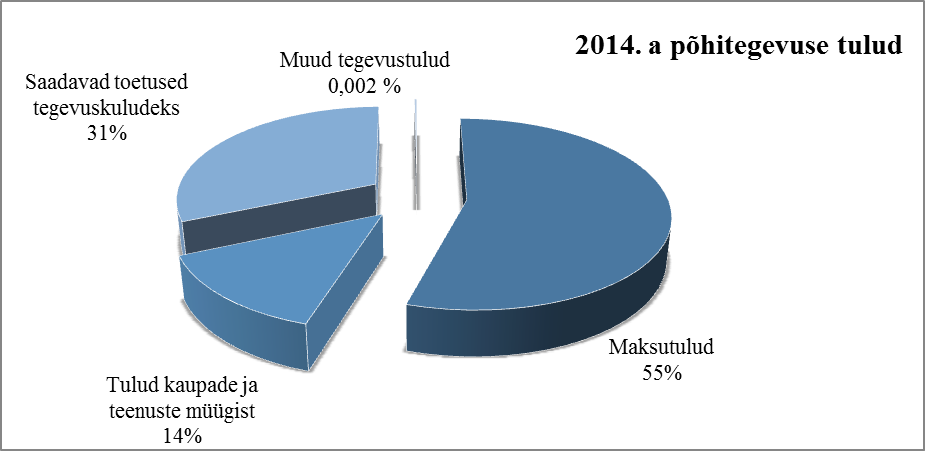 Täpsemalt on eelarvetulud kajastatud seletuskirja järgnevates peatükkides.Saadavaid toetusi on linnaeelarvesse planeeritud kas eelmise aasta tasemel või eelnõu koostamise ajaks avaldatud põhimõtete ja andmete järgi. Maksutulude planeerimisel on lähtutud konservatiivsuse printsiibist, arvestades töötuse määra Viljandi linnas ja maksumaksjatele tehtavaid keskmisi väljamakseid. Investeerimistegevuse tuludPõhivara soetuseks saadava sihtifinantseerimise summas sisalduvad KIK-i toetused keskkonnaprojektidele (138 600 €), teiste KOV-ide toetus Viljandi Lauluväljaku rekonstrueerimiseks (99 677 €) ja Kultuuriministeeriumi toetus Linnastaadionile tehtud kulutuste tagantjärgi hüvitamiseks (95 867 €).2014. a algusel sõlmiti OÜ Polli Prügila osakute müügitehing summaga 1 eurot. Osaluste ostu 2013. a planeeritud ei ole. Linnal on üks tütarettevõte – Viljandi Veevärk AS. Finantstuludes on toodud intressitulu pangas hoitavalt rahalt.Finantseerimistegevuse tuludSiin on kajastatud 2014. aastal laenu võtmine, laenusumma on otseses seoses investeeringute mahuga. II lugemisel lisati 100 000 eurot, kokku laenu võtmine 1 100 000.Likviidsed varad2014. aasta alguseks on eeldatav kassajääk 950 000 eurot. KULUD LINNAEELARVESEelarves on kulud jaotatud tegevusalade järgi. Tegevusalad jagunevad vastavalt Rahandusministeeriumi poolt kehtestatud eelarveklassifikaatorile (COFOG) järgnevalt:01	Üldised valitsussektori teenused02	Riigikaitse03	Avalik kord ja julgeolek04	Majandus05	Keskkonnakaitse06	Elamu- ja kommunaalmajandus07	Tervishoid08	Vabaaeg, kultuur ja religioon09	Haridus10	Sotsiaalne kaitseVastavalt KOFS-is sätestatule tuleb põhitegevuse kulud jagada omakorda antavateks toetusteks ja tegevuskuludeks. Volikogu kinnitab põhitegevuse kulude eelarveosa valdkondade kaupa, eraldi antavad toetused ja tegevuskulud. Tegevuskulude hulka kuuluvad personalikulud, majandamiskulud ja muud kulud. Põhitegevuse kuludPõhitegevuse kulud 2014. a eelarves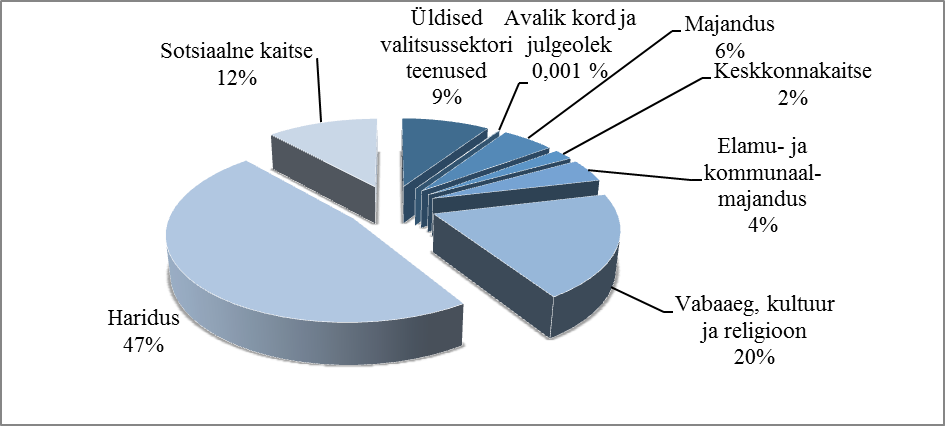 Investeerimistegevuse kuludLisaks põhitegevuse kuludele kajastuvad eelarves ka investeeringukulud. Põhivara soetuse real on kajastatud investeeringute summad – täpsemalt objektid seletuskirja vastavas osas. Finantseerimistegevuse kuludSelles eelarveosas on kajastatud laenude ja kapitalirendikohustuste tagasimaksmine konkreetsel aastal.LINNAEELARVE KOONDTABEL*Omavahelised tehingud elimineeritud.PÕHITEGEVUSE TULUDTegevusala 30 – MAKSUTULUDMaksud jagunevad riiklikeks ja kohalikeks maksudeks, kuid eelarve struktuuris eraldi vastavat liigendust ei kasutata. Riiklikud maksud on füüsilise isiku tulumaks ja maamaks ning kohalikud maksud Viljandi linnas - reklaamimaks, teede ja tänavate sulgemise maks ning parkimistasu (alates 2013. aastast parkimistasu ei koguta – parkimine on tasuta). Maksude laekumist reguleerib maksukorralduse seadus.Viljandi linna maksutulud aastatel 2012 -2014:Tulumaks moodustab 2014. aastal  98,5 % maksutuludest, maamaks 1,4 % ja ülejäänud maksud 0,1% maksutuludest.Kontogrupp 3000 – Füüsilise isiku tulumaksFüüsilise isiku tulumaksu laekumist reguleerivad tulumaksuseadus ja füüsilise isiku tulumaksu kohalikele omavalitsusüksustele eraldamise kord. Tulumaksu laekumist mõjutab maksumaksjate arv, brutosissetulek ja riigi poolt igal aastal omavalitsustele kehtestatav tulumaksu laekumise määr. Kohalikele omavalitsustele eraldatava füüsilise isiku tulumaksu osa suurendatakse 2014. aastal 0,43 protsendi võrra – seega on 2014. aastal arvestatud laekumiseks 11,60 protsenti linna territooriumile 01.01.2014 seisuga registreeritud isikutelt laekunud üksikisiku brutotulust.Tulumaksu laekumine aastatel 2006-2014 (eurodes)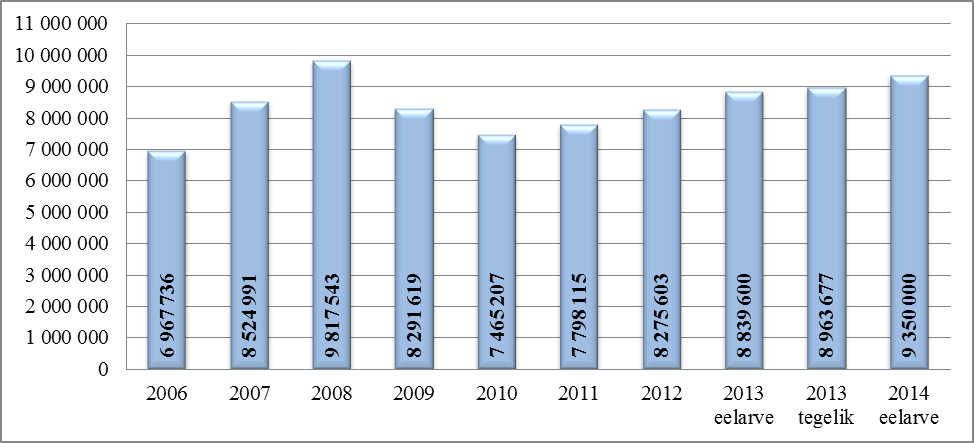 2014. aasta linnaeelarves on planeeritud tulumaksu võrreldes 2013. aastaga eeldatava laekumisega võrreldes 4,3-protsendilise kasvuga.Tulumaksu arvutuse aluseks on prognoositav  maksumaksjate arv ja keskmine brutosissetulek. * Möödunud perioodide kohta Rahandusministeeriumi andmedKontogrupp 3030 – MaamaksMaamaks on riiklik maks, mis laekub kohaliku omavalitsuse eelarvesse. Vastavalt maamaksuseaduse § 5 on KOV volikogul õigus kehtestada maamaksumäär vahemikus 0,1 - 2,5% maa maksustamishinnast aastas. Alates aastast 1997 on Viljandis olnud maamaksumääraks 1,2%. 25. novembril 2009. a kehtestati volikogus maamaksu 2010. a määraks 2% maa maksustamishinnast. Volikogul on õigus kehtestada maamaksumäär diferentseeritult maa hinnatsoonide lõikes, st kehtestada erinevad maamaksumäärad erinevatele hinnatsoonidele. Viljandi on jagatud 9-ks hinnatsooniks. Senised kolm maamaksu tasumise tähtaega asendati alates 2010. aastast  kahega.  Maamaksu kogumise riigipoolsete kulude vähendamiseks on maamaksu määramise alampiiri tõstetud, alates 2011. aastast on vastav määr  5 eurot.  Maamaksust vabastamist represseeritutele ning pensionäridele on Viljandis rakendatud alates 1994. aastast. Alates 2013. aastast otsustas riik koduomanikud maamaksust vabastada ja kompenseerida omavalitsustele nii saamatajääva summa läbi tulumaksu eraldise suurenemise 0,17% võrra. Maamaksu tegelik laekumine 2013. aasta novembrikuuks on 2014. aasta eelarve planeerimise aluseks.Kontogrupp 3044 – ReklaamimaksKontogrupp 3044 – Teede ja tänavate sulgemise maksKontogrupp 3044 – ParkimistasuReklaamimaksu ning teede ja tänavate sulgemise maksu on prognoositud lähtudes eelnevate aastate tegelikust laekumisest. Parkimistasu ei ole eelarvesse planeeritud seoses tasulise parkimise kaotamisega alates 2013. aastast. Tegevusala 32 – TULUD KAUPADE JA TEENUSTE MÜÜGIST*Tulbas on toodud ka asutuste omavahelised tehingud.Selle tegevusala all kajastatakse tulud alusharidusteenuse, haridusteenuse ja huvikooliteenuse eest teistele omavalitsustele, lasteaedade toiduraha ja õppekulude summad, mida tasuvad lapsevanemad, samuti huvikoolide ringitasud. Siin sisalduvad linna üüritulud ja laekumine hooldusravi eest, samuti muud tulud hallatavate asutuste ja struktuuriüksuste teenuste eest. II lugemisel on korrigeeritud linna hallatavate asutuste omatulu laekumist vastavalt 2013. a tegelikule laekumisele.Riigilõivude summade laekumine näidatakse samuti selles eelarveosas - riigilõiv on riigilõivu seadusega kehtestatud määras tasumisele kuuluv summa juriidiliste toimingute tegemise, avalduste läbivaatamise ja dokumentide väljastamise eest. Linna eelarvesse laekuvad riigilõivud vastavalt seadusega kehtestatud juriidiliste toimingute tegemise, avalduste läbivaatamise ja dokumentide väljastamise eest, registreeringud MTR-s, kasutuslubade kirjaliku nõusoleku läbivaatamise eest ja ehitusloa väljastamise eest.2014. aasta eelarve on 2013. aasta eelarvega võrreldes planeeritud suuremana. Olulisemaks kasvu mõjutaks on seoses personalikulude kasvuga suurenenud teiste KOV-ide poolt tasutavad kohamaksumused meie asutustes käivate/õppivate, kuid nende registris olevate laste eest. Järgnevalt on toodud tulude jagunemine erinevatel tegevusaladel.Alushariduses on õppekulude kasv seotud töötasu miinimummäära tõstmisega 2014. Aastal ja õppekulu on 10% töötasu miinimummäärast (35,5 €). Ruumide üüritulu kasv on seotud omavaheliste tehingutega. Lasteaedade toiduraha laekumine ja haridusteenus teistele omavalitsustele on muudetud seoses 2013. a tegeliku eelarve täitmise selgumisega.Selle tegevusala all kajastatakse Sakala Keskuse, Kondase Keskuse, Viljandi Muusikakooli, Viljandi Kunstikooli, Viljandi Linnaraamatukogu, Viljandi Vana Veetorni ja Viljandi Nukuteatri tulusid. Teiste omavalitsuste makstavad summad on seotud palgafondide kasvuga 2014. aastal. Üüritulude kasv on seotud hallatavate asutuste omavaheliste tehingutega. II lugemise muudatused tingis 2013. a tegeliku tulu selgumine ja selle alusel eelarve muutmine.Teiste omavalitsuste makstavad summad on seotud palgafondide kasvuga 2014. aastal. II lugemisel muudatusi ei tehtud.Tegevusala 35 – SAADAVAD TOETUSED TEGEVUSKULUDEKS2012. ja 2013. aasta sihtotstarbeliste toetuste tulpades kajastuvad mh saadud toetused erinevate projektide läbiviimiseks (nt Kultuurkapitalilt, SA-lt Archimedes, ministeeriumitelt jm). 2014. aasta algses eelarves on neid kajastatud vähe – sellest ka väiksem eelarve. 2014. aastal läbiviidavate projektide toetuste lisamine eelarvesse toimub alles peale konkreetsete projektide rahastamisotsuste tegemist.Riigipoolsetest sihtotstarbelistest toetustest on olulisemad koolipiima toetus, õppelaenude hüvitamise summad, Kultuuriministeeriumilt laekuv toetus Linnaraamatukogule. Mittesihtotstarbeliste toetuste all kajastatakse tasandus- ja toetusfondi summasid. Olenemata raamatupidamislikust kajastamismetoodikast on toetusfondi summad selgelt sihtotstarbelised – ja nende hulka kuuluvad nt haridustoetus, koolitoidutoetus 1.-9. klassile, toimetulekutoetused, sotsiaalteenuste korralduse ja arenduse toetus ja puuetega laste hooldajatoetus. Toetusfondi kaudu saadavad summad, sh pedagoogide tasustamiseks on planeeritud 2014. aasta mudeli alusel, sest eelarve eelnõu kootamise ajal ei olnud veel avaldatud VV määruse eelnõu „2014. aasta riigieelarve seaduses kohaliku omavalitsuse üksustele määratud tasandus- ja toetusfondi jaotus ning jaotamise ulatus, tingimused ja kord“. Kui sihtrahastuse summad selguvad, siis muudab linnavalitsus volikogult saadud volituse alusel eelarvet vastavalt tegelikele summadele. Tasandusfondist hariduskuludeks määratud vahendite jaotamise kohta selgituseks siinkohal niipalju, et rahastamismudeli peamine põhimõte seisneb kulupõhiselt minimaalselt vajalike moodustatavate klassidega seotud õpetamiskulude finantseerimise tagamises.  Toimetulekutoetuste summa arvutamise aluseks on sotsiaalhoolekande seaduse § 42 lõige 3, mis sätestab, et riigieelarvest eraldatakse valla- ja linnavalitsustele vahendeid üksi elavatele isikutele ja perekondadele puuduse korral sotsiaaltoetuste maksmiseks, lähtuvalt Riigikogu poolt kehtestatud toimetulekupiirist ja sotsiaalhoolekande seadusega kehtestatud toimetulekutoetuse maksmise tingimustest.Eelarve II lugemiseks eelnõu ettevalmistamise ajal Rahandusministeeriumi veebilehel avaldatud andmete alusel on korrigeeritud eeldatavaid tasandus- ja toetusfondi summasid. Vajaduspõhist peretoetust 2014. aastal ei eraldada, sest 2013. aastal taotleti vähem kui oli 2013. a eraldis ning aastavahetuse jääk viiakse 2014. aastasse üle.Haridustoetuse summasid korrigeeritakse peale andmete avaldamist.Tegevusala 38 – MUUD TEGEVUSTULUDSiin kajastuvad viivistasude tulud (parkimine), vee erikasutuse summad, käibemaksutulud, kahjutasud ja viivised ning muud tulud. 2014. a eelarves puudub viivistasude tulurida – parkimine on linnas tasuta. II lugemisel muudatusi ei tehtud.PÕHITEGEVUSE KULUD*Omavahelised tehingud elimineeritud.Järgnevates tabelites on omavahelised tehingud kajastatud – et tagada ülevaatlikkus asutuste kuludest. Samuti on 2013. a osas eelarves kajastatud reservfondist tehtud eraldised.Põhitegevuse kulude jaotus valdkondade kaupa:ANTAVAD TOETUSEDToetused puuetega inimestele sisaldavad hooldajatoetuse summasid. Eelnevate aastate kasutamata jääk on kantud 2014. aastasse aastatesse üle.Õppetoetuste kontogrupis sisalduvad koolipiima ja  koolipuuvilja projekti kulud  ning 1. – 9. klassi õpilaste toitlustamise kulud (ühe toidupäeva maksumus 1,24 eurot). Muude sotsiaalabi toetuste grupis on pensionäride bussisõidutoetused (106 000 eurot 2014. aastal), linnaarsti kulud ning eraisikutele makstavad sotsiaalabitoetused.Antud sihtfinantseerimise eelarveosas sisalduvad antavad toetused MTÜ-dele ja teistele ühingutele. Kohalike omavalitsuste vahelised toetused ja liikmemaksud on seotud omavalitsusliitudesse kuulumisega.TEGEVUSKULUDTegevuskulude hulka kuuluvad personalikulud, majandamiskulud ja muud kulud (nt maksud, lõivud, viivised, jagamata reservfond).Järgnevalt täpsemalt eraldi personalikuludest ja majandamiskuludest.50 - PERSONALIKULUD2014. a eelarves on arvestatud personalikulude muudatustega kõigis asutustes – põhjuseks:Töötasu miinimummäära tõstmine alates 1. jaanuarist 2014. a 320-lt eurolt 355 euroni. Viljandi linna munitsipaalasutustes on isikuid, kes miinimummäära alusel töötasu saavad, ligi 100. Kokku suurendab nende töötasude tõstmine 2014. a linnaeelarves personalikulusid 47 000 euro ulatuses. Seni oli lasteaedades õpetaja abide (ligi 55 isikut) töötasumääraks 410 eurot, linnavalitsus on otsustanud tõsta alates jaanuarist 2014 ka nende tasusid – uueks määraks on 443 eurot. Kõigis huvikoolides ja lasteaedades on töötasufondide kasv 8%, teistes asutustes 5% võrreldes 2013. a tasemega. Riigipoolse eraldise arvelt tehtavaid väljamaksete summasid õpetajatele korrigeeritakse siis, kui on selgunud toetusfondi arvestuspõhimõtted ja summad.Järgnevalt on toodud personalikulude jaotus hallatavate asutuste ja struktuuriüksuste kaupa:Asutuste personalikulude vähenemised on seotud 2013. aasta detsembris ülekantud maksude summa vähendamisega asutuste eelarvetes - maksude tähtaeg on 10. jaanuar, riigilt eraldatud summade osas kanti maksud osaliselt üle juba detsembris 2014 – et vähendada 2014. aastasse üleviidavat tegevuskulude summat.Linnavalitsuse osas on suurenemine seotud Muinsuskaitseameti haldusülesannete täitmisega ja kalmistute registri juurutamisega.Lasteaedade tööjõukulude kasv on seotud õpetajate atesteerimisega – õpetaja saadud kõrgem järk tagab kõrgema tasu.Sakala Keskuse eelarvesse on lisatud ringhäälingu ja turunduse kulud.Järgnevalt on toodud personalikulude jaotus kontogruppide kaupa:55 - MAJANDAMISKULUDMajandamiskulude eelarvet on II lugemiseks kärbitud - aluseks nii väiksemad kütte- kui lumetõrjekulud, samuti on korrigeeritud lasteaedade toiduainete kulusid (korrigeeritud on ka vastavaid tulusid). Vastavalt 2013. a eelarve tegelikule täitmisele on korrigeeritud ka teisi eelarveridu (nt kooliteenuse eest tasumist teistele omavalitsustele). Kommunikatsiooni-, kultuuri- ja vaba aja sisustamise kulud suurenevad võrdselt saadavate sihtrahastusega projektide summadega, samuti sisaldab selle eelarverea muudatus 2014. aastasse ületoodud projektide kulusid.60 – MUUD KULUDMuude kulude eelarveosas kajastatakse nt käibemaksukulu, maamaksukulu, riigilõivud, aga ka planeeritav reservfond. 2013. aasta  osas on kajastatud eelnõu koostamise ajal jagamata reservfond. Vastavalt volikogu poolt kehtestatud korrale peab reservfond moodustama vähemalt 1% eelarve kuludest (seega minimaalselt 204 256 eurot). II lugemisel on reservfondi summat seetõttu suurendatud.INVESTEERIMISTEGEVUSInvesteerimistegevust selgitavad ka seletuskirja p 1.6.2 ja 1.7.2.Investeerimistegevuse tuludEelarve II lugemiseks on selgunud välisrahastusega projektide 2014. aastal laekuvad summad, samuti on mõned projektid osutunud mitteabikõlbulikeks. Lauluväljaku ehituse osas on linnale laekumata viimane osamakse EAS-ilt. Teistel omavalitsustelt jäi 2013. aastal osa algselt kokkulepitud summast laekumata, summa on lisatud 2014. a eelarvesse.Vara müügi eelarvet on suurendatud seoses Riia mnt 66 kinnistu või hoonestusõiguse võõrandamise plaaniga.Planeeritavad investeeringuobjektid 2014. aastal:Investeeringute reservi kasutatakse, kui investeeringuobjektide nimekirjas toodud tööde tegelikud maksumused peaksid osutuma kallimaks kui algselt planeeritud või kui tuleb erakorraliselt teha parendusi linna põhivarale.II lugemisel ei tehtud muudatusi antavates toetustes põhivara soetamiseks:Finantskuludes kajastuvad laenude ning kapitaliliisingute intressid. Täpsemad andmed kohustuste kaupa finantseerimistegevuse peatükis.FINANTSEERIMISTEGEVUS2014. aastal on plaanis võtta kuni 1,1 miljonit eurot laenu. Laenuvõtmise vajadus sõltub vara müügi summadest ja investeeringuplaanidest.Tabelis on toodud kohustuste põhisummad ja intressi tasumine konkreetsel aastal ning kohustuse jääk aasta lõpus.2013. a lõpus oli netovõlakoormus kassapõhiselt 48,5 % (kohustuste jääk 9 408 339 € miinus  likviidsete vahendite jääk 1 044 669 € jagatud põhitegevuse tulude 17 216 985 € summaga). Netovõlakoormuse arvutusmudel on KOFS-i kohaselt põhitegevuse tulude osas tekkepõhine, mitte kassapõhine, kuid need andmed selguvad lõplikult 2013. a saldoandmike esitamisega 2014 veebruari lõpus.Kui nt 2014. a lõpus kassajääki ei jääks ja eelarve põhitegevuse kulud oleksid muutmatult 17 185 291 eurot, siis oleks 2014. aasta lõpus võlakoormus 55,8%. LIKVIIDSETE VARADE MUUTUS2013/2014 aastavahetuse kassajääk oli 1 044 669 eurot.ÜLEMINEVAD JA ÜLETULEVAD KOHUSTUSEDKOFS § 27 kohaselt: Eelmise aasta eelarves ettenähtud, kuid tegemata jäänud väljaminekute tegemine jooksval eelarveaastal kavandatakse kas eelarvega, kui eelarve on aasta alguseks vastu võtmata, või lisaeelarvega. Ülekantud väljaminekuid võib kasutada eelmise aasta eelarves määratud otstarbeks.2014. aastasse ülekantud nõuded ja kohustusedVÕRDLUS EELARVESTRATEEGIAGASeletuskirjas tuleb esitada selgitused eelarve eelnõus ja eelarvestrateegias esinevate andmete oluliste erinevuste kohta (KOFS § 22 lg 2 p 11). Viljandi linna eelarvestrateegia aastateks 2013-2016 kinnitati volikogus septembris 2013. Eelarve seletuskirja koostamise ajal on mitmeid prognoose võimalik teha täpsemalt kui mõned kuud varem. EELARVESTRATEEGIAS KAJASTATUD EESMÄRKIDE TÄITMISE PLAANEelarvestrateegias toodud eesmärkide rahaline täitmine 2014. aastal:Elukeskkonda puudutavate  eesmärkide täitmisele aitavad kaasa investeeringute nimekirjas toodud tegevused, mille tulemusena korrastatakse haljasalasid, teid ja tänavaid ning järve randa. Korrastatud linnaruum aitab kaasa ka turismi arengule. Noorsootöö eesmärkide täitmise osas on olulisim Lennukitehases avatud noortetoa ruumide rentimine.Sotsiaalvaldkonnas jätkatakse toetuste andmist ning Päevakeskuse tegevust.Linn toetab ka kultuuri, spordi ja vaba aja sisustamisega tegelevaid ühinguid ning rahvaspordiüritusi.Ettevõtjatele on plaanis korraldada infopäev ning linn tegeleb aktiivselt ettevõtluspiirkondade arendamisega.Rohkem kui pool põhitegevuse kuludest leiab rakendust haridus- ja kultuurivaldkonna arendamisel.MUU TÄIENDAV INFORMATSIOONLaste arv haridusasutustesTeistest omavalitsustest käib üldhariduskoolides 483 õpilast, lasteaedades 19 ja huvikoolides 496 last.Viljandi linna registrisse kantud lastest käib Viljandi Gümnaasiumis 277 õpilast ja mujal koolides 234 õpilast, Waldorflasteaias 30 last ja mujal lasteaedades 29 last.Omavahelised tehingudVolikogus vastu võetavas eelarves tuleb linna asutuste omavahelised tehingud elimineerida. St, et kui nt üks asutus rendib teisele ruume, siis volikogus vastuvõetavas koondeelarves neid summasid ei kajastata, küll sisalduvad need linnavalitsuse poolt kinnitatavates alaeelarvetes. Seletuskirja koostaja /allkirjastatud digitaalselt/Marika AasoRahandusameti juhataja9. jaanuaril 2014Tulu liikEelarve täitmine 2012Eelarve2013*2014 eelarveI lugemine*2014 II lugemine2014 lõplik eelarve30Maksutulud8 470 7128 938 8109 491 5003 0009 494 50032Tulud kaupade ja teenuste müügist2 015 1512 244 9832 380 4874662 380 9533500, 352Saadavad toetused tegevuskuludeks6 151 9145 739 6575 429 124-156 6065 272 5183825, 388Muud tegevustulud 104 15655 61137 320037 320 Põhitegevuse tulud kokku Põhitegevuse tulud kokku16 741 93316 979 06117 338 431-153 14017 185 291Eelarve täitmine 2012Eelarve2013*2014 eelarveI lugemine*2014 II lugemine2014 lõplik eelarve381Põhivara müük (+)183 272204 00050 000100 000150 0003502Põhivara soetuseks saadav sihtfinantseerimine (+)1 553 4152 530 743359 645584 530944 1751512Muude aktsiate ja osade müük00010382Finantstulud (+)1 5461 6001 50001 500 Investeerimistegevuse tulud kokku Investeerimistegevuse tulud kokku1 738 2342 736 343411 145684 5311 095 676 FINANTSEERIMISTEGEVUS FINANTSEERIMISTEGEVUSEelarve täitmine 2012Eelarve2013*Eelarve2014*2585Kohustuste võtmine (+)1 504 00001 100 000Finantseerimistegevuse tulud kokkuFinantseerimistegevuse tulud kokku1 504 00001 100 000 FINANTSEERIMISTEGEVUS FINANTSEERIMISTEGEVUSEelarve täitmine 2012Eelarve2013*2014 eelarveI lugemine*2014II lugemine2014 lõplik eelarveLikviidsete varade muutus      -235 474-1 481 537-950 000-94 669-1 044 669Eelarve täitmine 2012Eelarve2013*2014 eelarveI lugemine2014II lugemine2014 lõplik eelarvePÕHITEGEVUSE KULUD KOKKU15 352 36716 911 90917 331 797-155 0061 717 6791sh antavad toetused1 586 3731 799 0551 934 530-63 9291 870 601sh tegevuskulud13 765 99415 112 85415 397 267-91 077153 06 190Eelarve täitmine 2012Eelarve2013*2014 eelarveI lugemine*2014II lugemine2014 lõplik eelarve15Põhivara soetus (-)-3 858 414-3 245 027-1 084 614-864 484-1 949 0984502Põhivara soetuseks antav sihtfinantseerimine (-)-26 433-190 431-312 1620-312 162650Finantskulud (-)-324 397-234 445-176 5003 888-172 612Investeerimistegevuse kulud kokkuInvesteerimistegevuse kulud kokku-4 209 244-3 669 903-1 573 276-860 596-2 433 872 FINANTSEERIMISTEGEVUS FINANTSEERIMISTEGEVUSEelarve täitmine 2012Eelarve2013*2014 eelarveI lugemine*2014II lugemine2014 lõplik eelarve2586Kohustuste tasumine (-)-658 030-615 129-794 503-20 470-814 973Finantseerimistegevuse tulud kokkuFinantseerimistegevuse tulud kokku-658 030-615 129-794 503-20 470-814 973KontogruppKirje nimetusEelarve täitmine 2012Eelarve2013*2014 eelarveI lug*2014II lugemine2014 lõplik eelarvePÕHITEGEVUSE TULUD KOKKUPÕHITEGEVUSE TULUD KOKKU16 741 93316 979 06117 338 431-153 14017 185 29130Maksutulud8 470 7128 938 8109 491 5003 0009 494 50032Tulud kaupade ja teenuste müügist2 015 1512 244 9832 380 4874662 380 9533500, 352Saadavad toetused tegevuskuludeks6 151 9145 739 6575 429 124-156 6065 272 5183825, 388Muud tegevustulud 104 15655 61137 320037 320PÕHITEGEVUSE KULUD KOKKUPÕHITEGEVUSE KULUD KOKKU15 352 36716 911 90917 331 797-155 00617 176 791sh  antavad toetused1 586 3731 799 0551 934 530-63 9291 870 601sh  muud tegevuskulud13 765 99415 112 85415 397 267-91 07715 306 19001Üldised valitsussektori teenused1 179 6791 564 6021 603 8134 8901 608 70340, 41, 4500, 452Antavad toetused tegevuskuludeks73 35361 27066 990066 99050,55,60Muud tegevuskulud1 106 3261 503 3321 536 8234 8901 541 71303Avalik kord ja julgeolek14 54916 50016 987-7 5009 48740, 41, 4500, 452Antavad toetused tegevuskuludeks12 78314 50016 987-7 5009 48750,55,60Muud tegevuskulud1 7662 00000004Majandus829 722834 232957 5945 907963 50140, 41, 4500, 452Antavad toetused tegevuskuludeks11 39114 11114 5007 76622 26650,55,60Muud tegevuskulud818 331820 121943 094-1 859941 23505Keskkonnakaitse441 930500 075354 553400354 95350,55,60Muud tegevuskulud441 930500 075354 553400354 95306Elamu- ja kommunaalmajandus616 481669 865758 408-30 640727 76840, 41, 4500, 452Antavad toetused tegevuskuludeks42 00358 60447 200047 20050,55,60Muud tegevuskulud574 478611 261711 208-30 640680 56808Vabaaeg, kultuur ja religioon2 651 9113 304 0753 400 12218 8683 418 99040, 41, 4500, 452Antavad toetused tegevuskuludeks281 803341 448373 4533 578377 03150,55,60Muud tegevuskulud2 370 1082 962 6273 026 66915 2903 041 95909Haridus8 093 2748 097 9518 212 458-87 0168 125 44240, 41, 4500, 452Antavad toetused tegevuskuludeks452 412453 100510 590-7 474503 11650,55,60Muud tegevuskulud7 640 8617 644 8517 701 868-79 5427 622 32610Sotsiaalne kaitse1 524 8211 924 6092 027 862-59 9151 967 94740, 41, 4500, 452Antavad toetused tegevuskuludeks712 628856 022904 810-60 299844 51150,55,60Muud tegevuskulud812 1931 068 5871 123 0523841 123 436PÕHITEGEVUSE TULEMPÕHITEGEVUSE TULEM1 389 56667 1526 6341 8668 500INVESTEERIMISTEGEVUS KOKKUINVESTEERIMISTEGEVUS KOKKU-2 471 011-933 560-1 162 131-176 065-1 338 196381Põhivara müük (+)183 272204 00050 000100 000150 00015Põhivara soetus (-)-3 858 414-3 245 027-1 084 614-864 484-1 949 0983502Põhivara soetuseks saadav sihtfinantseerimine (+) 1 553 4152 530 743359 645584 530944 1754502Põhivara soetuseks antav sihtfinantseerimine (-)-26 433-190 431-312 1620-312 1621512Muude aktsiate ja osade müük (+)00011655Finantstulud (+)1 5461 6001 50001 500650Finantskulud (-)-324 397-234 445-176 5003 888-172 612EELARVE TULEMEELARVE TULEM-1 081 445-866 408-1 155 497-174 199-1 329 696FINANTSEERIMISTEGEVUSFINANTSEERIMISTEGEVUS845 970-615 129205 49779 530285 0272585Kohustuste võtmine (+)1 504 00001 000 000100 0001 100 0002586Kohustuste tasumine (-)-658 030-615 129-794 503-20 470-814 973100 -  LIKVIIDSETE VARADE MUUTUS100 -  LIKVIIDSETE VARADE MUUTUS-235 474-1 481 537-950 000-94 669-1 044 669Eelarve tulude maht kokku eurodes20 219 64021 196 94119 699 576726 05920 425 635Rea kood ja nimiEelarve täitmine 2012Eelarve2013Eelarve täitmine 2013Eelarve20142014                  vs 2013 Maksutulud kokku8 470 712 8 938 8109 109 9879 494 500384 5133000-Füüsilise isiku tulumaks 8 275 603 8 839 6008 963 6779 350 000386 3233030-Maamaks 177 275 92 410136 199136 000-1993044-Reklaamimaks15 384 6 0009 2138 000-1 2133045-Teede ja tänavate sulgemise maks 713 800870500-3703047-Parkimistasu1 736 0280-28Tulumaksu laekumise prognoos2008. a2009. a2010. a2011. a2012. a2013. a2014. aMaksumaksjate arv8 8268 1707 7287 6697 7467 7977 900Keskmine brutosissetulek767717699733781828850Tulumaksu laekumise kasv15,2%-15,5%-10,0%4,5%6,1%8,3%4,3%Tulumaksu laekumine 9 817 5438 291 6197 465 2077 798 1158 275 6038 936 6779 350 000Rea kood ja nimiEelarve täitmine 2012Eelarve2013Eelarve20142014                  vs 20133030-Maamaks 177 275 92 410136 00043 590 Rea kood ja nimiEelarve täitmine 2012*Eelarve2013*2014 eelarveI lug*2014*II lugemine2014 lõplik eelarve*Tulud kaupade ja teenuste müügist kokku2 155 765 2 430 2202 564 296 1 266 2 565 562 320 - Riigilõivud21 488 16 70019 000 0 19 000 3220-Tulud haridusalasest tegevusest1 016 853 1 049 9771 103 681 -3 324 1 100 357 3221-Tulud kultuuri-, kunstialasest tegevusest218 517 277 500329 417 4 590 334 007 3222-Tulud spordi- ja puhkealasest tegevusest371 540 536 524557 721 0 557 721 3224-Tulud sotsiaalabialasest tegevusest321 252 352 002370 002 0 370 002 3225-Elamu- ja kommunaaltegevuse tulud157 977 170 400159 375 0 159 375 3229-Tulud üldvalitsemisest220 1 2501 000 0 1 000 3232-Tulud muudelt majandusaladelt4 961 2 850850 0 850 3237-Õiguste müük1 250 022 000 0 22 000 Rea nimetus*Eelarve täitmine 2012Eelarve2013*2014 eelarveI lug*2014*II lugemine2014 lõplik eelarve*3220-Tulud haridusalasest tegevusest1 016 853 1 049 9771 103 681-3 3241 100 357Haridusteenus teistele omavalitsustele432 906 404 000407 00013 000420 000Alusharidusteenus teistele omavalitsustele48 084 51 00051 000051 000Alushariduses vanemate poolt kaetav osa õppekuludes276 689 300 131327 1430327 143Alushariduses vanemate poolt kaetav toiduraha 187 473 220 908220 908-19 984200 924Alushariduses  personali toiduraha11 556 9 7009 70009 700Haridusasutuste ruumide üüritulu, kommunaalteenused47 943 61 84586 4963 66090 156Muud tulud haridusalasest tegevusest, üritused, teenused9 889 2 3431 28401 284Kaotatud õpikud; teenused; kursused17 501500150Töövihikute müük 2 297 0000Rea nimetus*Eelarve täitmine 2012Eelarve2013*2014 eelarveI lug*2014*II lugemine2014 lõplik eelarve*3221-Tulud kultuuri- ja kunstialasest tegevusest218 517 277 500329 4174 590334 007Muusikakooli teenus teistele omavalitsustele88 604 105 000120 0000120 000Kunstikooli teenus teistele omavalitsustele21 887 22 00040 000040 000Ringitasud47 082 43 00044 3004 29048 590Ruumide üüritulu, kommunaalteenused20 120 36 24942 416042 416Piletitulu13 786 31 85033 533033 533Tasulised teenused7 501 11 96512 26530012 565Muud tulud kultuurialasest tegevusest6 713 3 18010 480010 480Kommunaalteenused5 987 18 30020 567020 567Rikutud raamatud, viivised4 065 3 9563 95603 956Veetorni piletitulu2 666 2 0001 90001 900 annetused106 0000Rea nimetus*Eelarve täitmine 2012Eelarve2013*Eelarve2014*2014                 vs 20133222-Tulud spordi- ja puhkealasest tegevusest371 540 536 524557 72121 197Ruumide üüritulu, kommunaalteenused134 883 202 899203 479580Spordikooli teenus teistele KOV-idele120 758 145 000170 00025 000Ringitasu72 981 97 100101 0003 900Huvikooli teenus teistele KOV-idele38 162 45 00043 000-2 000Muud tulud4 756 38 93938 657-282Laagrid, osalustasu0 7 5861 585-6 0013224-Tulud sotsiaalabialasest tegevusest321 252 352 002370 00218 000Laekumine hooldusravi katteks, pensioni 90%220 684 262 000280 00018 000Päevakeskuse toidu tulu76 511 70 00070 0000Päevakeskuse teenused23 775 19 20219 2020Päevakeskuse Supiköögi tulu282 80080003225-Elamu- ja kommunaaltegevuse tulud157 977 170 400159 375-11 025Kommunaalmaksed ja üüritulu157 977 170 400159 375-11 0253229-Tulud üldvalitsemisest220 1 2501 000-250Muud tulud 220 1 0001 0000Võistupakkumiste materjalide müük0 2500-2503237-Õiguste müük41 708 23 01722 000-1 017Hoonestusõigused ja kasutusõigused41 708 23 01722 000-1 017Kirje nimetusEelarve täitmine 2012Eelarve20132014 eelarveI lugemine2014II lugemine2014 lõplik eelarveSaadavad toetused tegevuskuludeks6 151 914 5 739 6575 429 124-156 6065 272 518Rea nimetusEelarve täitmine 2012Eelarve20132014 eelarveI lugemine2014II lugemine2014 lõplik eelarve3520-Riigieelarvest kohaliku omavalituse eelarve tasandusfondi5 721 529 5 039 4494 877 929-169 7414 708 188Haridustoetus3 325 891 2 645 8982 449 85502 449 855Riigitoetus lõige 1 - Tasandusfond1 638 297 1 728 8061 728 806-89 0841 639 722Toimetulekutoetus445 178 324 130370 000-45 029324 9711-9 kl. õpilaste toitlustamine268 224 260 716255 8000255 800Vajaduspõhine peretoetus0 26 64126 600-26 6000Puuetega laste hooldajatoetus25 977 17 53026 000-8 47017 530Sotsiaalteenuste korraldamise toetus17 962 19 10618 0001 45619 456Peretoetuste väljamaksmise korraldamise toetus0 2 8682 868-2 014854Maamaksuvabastuse rakendamise korraldamise toetus0 13 7540003500-Saadud tegevuskulude sihtfinantseerimine 430 385 700 208551 19513 135564 330Teede ja tänavate hoiuks MKM-ilt (2012 investeering)0 315 000304 0000304 000KulMin Linnaraamatukogu tegevustoetus + teavikud115 576 118 065110 0000110 000Sihtfinantseerimine Spordikoolile spordiühingutelt31 029 35 15035 150035 150Rahandusministeeriumilt õppelaenude hüvitamiseks48 089 39 55129 397-2 41426 983Eesti Olümpiakomitee23 005 23 00023 000023 000Maavalitsuselt puuetega laste lapsehoiuteenuseks13 626 17 20813 626013 626Muinsuskaitseametilt Lossivaremetele 17 000 13 00013 000013 000Põllumajandusministeeriumilt „Piimanina“, „Koolipuuvili“15 446 13 38412 78213 11823 900Muinsuskaitseametilt halduslepinguga0 5 0005 00005 000SA-lt Archimedes projektidele 27 017 11 0784 00004 000Eesti Noorsootöö Keskuselt projektidele23 587 14 4201 24001 240Muud  projektide toetused 116 010 95 35202 4312 431Rea nimetusEelarve täitmine 2012Eelarve2013Eelarve20142013                  vs 2014Muud tegevustulud kokku104 156 55 61137 320-18 291Vee erikasutuse tasu17 378 17 00018 0001 000Viivistasud20 925 2 0000-2 000Trahvid210 3203200Saastetasu jäätmete viimisel keskkonda27 888 2250-225AS Viljandi Soojus laenu tagasimaksed linnale23 008 7 5250-7 525Käibemaksu tagastamine13 394 18 70019 000300Muud tulud1 3539 8410-9 841Rea nimetusEelarve täitmine 2012Eelarve20132014 eelarveI lugemine2014II lugemine2014 lõplik eelarvePÕHITEGEVUSE KULUD KOKKU15 352 36716 911 90917 331 797-155 00617 176 791sh antavad toetused1 586 3731 799 05 51 934 530-63 9291 870 601sh tegevuskulud*13 765 99415 112 85415 397 267-91 07715 306 190Valdkonna tunnusTegevusala kood ja nimetus2014 a eelarve I lugemine2014 a eelarve II lugemine2014 a lõplik eelarve0101111-Valla- ja linnavolikogu58 054 -220 57 834 0101112-Valla- ja linnavalitsus1 276 849 558 1 277 407 0101114-Kohaliku omavalitsuse üksuse reservfond200 000 4 552 204 552 0101600-Muud üldised valitsussektori teenused68 910 0 68 910 01 Kokku01 Kokku1 603 813 4 890 1 608 703 0303100-Politsei 15 487 -7 500 7 987 0303600-Muu avalik kord ja julgeolek, sh haldus1 500 0 1 500 03 Kokku03 Kokku16 987 -7 500 9 487 0404510-Maanteetransport649 758 -5 000 644 758 0404730-Turism185 252 -2 899 182 353 0404740-Üldmajanduslikud arendusprojektid74 842 6 040 80 882 0404900-Muu majandus (sh majanduse haldus)47 742 7 766 55 508 04 Kokku04 Kokku957 594 5 907 963 501 0505100-Jäätmekäitlus (sh prügivedu)53 811 400 54 211 0505200-Heitveekäitlus28 146 0 28 146 0505400-Bioloogilise mitmekesisuse ja maastiku kaitse272 596 0 272 596 05 Kokku05 Kokku354 553 400 354 953 0606300-Veevarustus11 578 0 11 578 0606400-Tänavavalgustus377 000 -31 180 345 820 0606605-Muud elamu- ja kommunaalmajanduse tegevus369 830 540 370 370 06 Kokku06 Kokku758 408 -30 640 727 768 0808102-Sporditegevus 1 268 934 -7 581 1 261 353 0808105-Laste muusika- ja kunstikoolid544 125 5 917 550 042 0808106-Laste huvialamajad ja keskused222 111 1 338 223 449 0808107-Noorsootöö ja noortekeskused96 132 0 96 132 0808109-Vaba aja üritused55 348 0 55 348 0808201-Raamatukogud496 007 2 128 498 135 0808202-Rahva- ja kultuurimajad361 450 0 361 450 0808203-Muuseumid64 181 0 64 181 0808208-Kultuuriüritused201 565 2 706 204 271 0808212-Laululavad10 000 0 10 000 0808234-Teatrid53 269 0 53 269 0808300-Ringhäälingu- ja kirjastamisteenused0 11 360 11 360 0808400-Religiooni- ja muud ühiskonnateenused27 000 3 000 30 000 08 Kokku08 Kokku3 400 122 18 868 3 418 990 0909110-Alusharidus (lasteaiad)2 756 843 20 151 2 776 994 0909212-Põhihariduse otsekulud4 218 040-57 6904 160 3500909220-Põhi- ja üldkeskhariduse kaudsed kulud50 000 55 000 105 000 0909221-Täiskasvanute gümnaasiumite kaudsed kulud199 152 -11 800 187 352 0909222-Kutseõppe kaudsed kulud1 280 0 1 280 0909400-Kolmanda taseme haridus (kõrgkoolid)22 000 0 22 000 0909500-Taseme alusel mittemääratletav haridus 39 887 -39 270 617 0909600-Koolitransport10 939 -3 999 6 940 0909601-Koolitoit854 226 -46 500 807 726 0909609-Muud hariduse abiteenused45 991 -908 45 083 0909800-Muu haridus, sh hariduse haldus14 100 -2 000 12 100 09 Kokku09 Kokku8 212 458 -87 016 8 125 442 1010121-Muu puuetega inimeste sotsiaalne kaitse238 980 4 386 243 366 1010200-Eakate sotsiaalhoolekandeasutused962 221 -447 961 774 1010201-Muu eakate sotsiaalne kaitse148 475 -39 281 109 194 1010400-Laste ja noorte sotsiaalhoolekandeasutused15 240 0 15 240 1010402-Muu perekondade ja laste sotsiaalne kaitse138 367 -12 199 126 168 1010701-Riiklik toimetulekutoetus444 648 -8 454 436 194 1010702-Muu sotsiaalsete riskirühmade kaitse54 656 -3 920 50 736 1010900-Muu sotsiaalne kaitse, sh sotsiaalse kaitse haldus25 275 0 25 275 10 Kokku10 Kokku2 027 862 -59 915 1 967 947 KogusummaKogusumma17 331 797 -155 006 17 176 791 Rea nimetusEelarve täitmine 2012Eelarve20132014 eelarveI lugemine2014II lugemine2014 lõplik eelarve41-Sotsiaaltoetused ja preemiad1 081 032 1 295 1591 402 312-68 4921 333 8204130-Peretoetused 39 730 81 94182 2753 87686 1514131-Toimetulekutoetus ja täiendavad sotsiaaltoetused409 764 409 765400 000-17 455382 5454133-Toetused puudega inimestele ja nende hooldajatele91 698 143 737194 830-46 494148 3364134-Õppetoetused372 704 431 200493 702-14 499479 2034137-Erijuhtudel riigi poolt makstav sotsiaalmaks57 946 43 438050 00050 0004138-Muud sotsiaalabitoetused 85 398 144 334184 780-43 920140 8604139-Preemiad ja stipendiumid 23 790 40 74446 725046 72545 – Muud toetused505 899 528 331532 2194 563536 7814500-Antud sihtfinantseerimine tegevuskuludeks433 546 471 706464 2814 563468 8444520-Kohalike omavalitsuste vahelised toetused63 399 44 98456 798056 7994528-Liikmemaksud8 954 10 29110 507010 5074529-Muu mittesihtotstarbeline finantseerimine0 1 3506310631Rea nimetusEelarve täitmine 2012Eelarve20132014 eelarveI lugemine2014II lugemine2014 lõplik eelarve     Muud tegevuskulud13 906 050 15 258 59015 397 267-91 07715 306 190          sh personalikulud8 268 270 8 490 7098 727 435-10 5028 716 933          sh majandamiskulud5 636 903 6 711 9696 469 236-85 5276 383 709          sh muud kulud877 55 912200 5964 952205 548Asutuse nimetus2014 a eelarve I lugemine2014 a eelarve II lugemine2014 a lõplik eelarveViljandi Jakobsoni Kool1 132 186-13 0951 119 091Linnavalitsuse struktuuriüksused1 110 0366 6221 116 658Viljandi Kesklinna Kool929 406-6 894922 512Viljandi Paalalinna Kool781 249-1 351779 898Viljandi Lasteaed Männimäe554 3251554 326Viljandi Lasteaed Midrimaa476 7483 170479 918Viljandi Lasteaed Mängupesa468 1411 304469 445Viljandi Spordikool368 187-635367 552Viljandi Muusikakool367 5100367 510Viljandi Lasteaed Karlsson346 6232346 625Viljandi Kaare Kool329 556-7 188322 368Viljandi Lasteaed Krõll268 1720268 172Viljandi Linnaraamatukogu252 5211252 522SAKALA KESKUS - kultuur214 75011 360226 110Viljandi Lasteaed Mesimumm217 3091217 310Viljandi Päevakeskus207 9350207 935Viljandi Spordikeskus201 1870201 187Viljandi Huvikool153 1920153 192Viljandi Täiskasvanute Gümnaasium129 075-3 800125 275Viljandi Kunstikool81 681081 681Viljandi Nukuteater41 196041 196SAKALA KESKUS - Kondase Keskus36 915036 915Viljandi Linnavolikogu27 524027 524SAKALA KESKUS - noorsootöö25 243025 243SAKALA KESKUS - Vana Veetorn6 76806 768Kokku8 727 435-10 5028 716 933Rea nimetusEelarve täitmine 2012Eelarve20132014 eelarveI lugemine2014II lugemine2014 lõplik eelarve50-Tööjõukulud8 268 270 8 490 7098 727 435-10 5028 716 9335002-Töötajate töötasu5 396 786 5 638 4345 848 4055 6975 854 1025001-Avaliku teenistuse ametnike töötasu610 289 493 416460 600-3460 5975000-Valitavad ja ametisse nimetatavad ametnikud 50 178 96 085117 1190117 1195005-Ajutiste lepinguliste töötajate töötasu42 304 76 14264 8056 76871 5735063-Sotsiaalmaks töötasudelt ja toetustelt2 022 618 2 066 9782 135 156-18 7222 116 4345064-Töötuskindlustusmakse84 719 62 94264 7755864 8335051-Õppelaenu põhiosade kustutamine28 328 23 49217 463-1 63715 8265052-Muud erisoodustused1 902 2 35866306635053-Isikliku sõiduvahendi kasutamise hüvitis erisoodustusena2 046 2 8152 815-1 5151 3005059-Esindus- ja vastuvõtukulud erisoodustusena3 127 4 94665006505061-Sotsiaalmaks erisoodustustelt, sh õppelaenud15 290 13 9419 147-7018 4465062-Tulumaks erisoodustustelt sh õppelaenud10 684 9 1605 837-4475 390Rea nimetusEelarve täitmine 2012Eelarve20132014 eelarveI lugemine2014II lugemine2014 lõplik eelarve55-Majandamiskulud5 636 903 6 711 9696 653 045-85 5276 567 5185500-Administreerimiskulud221 168 269 216274 621-6 528268 0925503-Lähetuskulud (v.a.koolituslähetus)19 298 44 5617 39307 3935504-Koolituskulud (s.h.koolituslähetus)105 875 101 81054 999-2 00052 9995505-Koolituskulud hariduse toetusfondist0030 449030 4495511-Kinnistute, hoonete ja ruumide majandamiskulud1 606 145 1 929 4891 943 055-14 8161 928 2395512-Rajatiste majandamiskulud1 550 731 1 724 3711 652 073-35 1401 616 9335513-Sõidukite majandamiskulud76 178 101 10297 4944 781102 2755514-Info- ja kommunikatsioonitehnoloogia kulud 170 185 227 298234 1782 000236 1785515-Inventari majandamiskulud124 272 136 61679 070-1879 0525516-Töömasinate ja seadmete majandamiskulud2 226 1 8001 41701 4175521-Toiduained ja toitlustusteenused219 279 279 416280 642-36 000244 6425522-Meditsiinikulud ja hügieenikulud24 258 34 41830 474-70029 7745523-Teavikute ja kunstiesemete kulud119 566 123 584115 259343115 6025524-Õppevahendite ja koolituse kulud617 547 632 768663 397-19 358644 0395525-Kommunikatsiooni-, kultuuri- ja vaba aja sisustamise kulud288 459 425 928438 14718 796456 9435526-Sotsiaalteenused468 936 669 961726 8333 114729 9475539-Muu erivarustus ja materjalid5 417 6 5005 66805 6685540-Mitmesugused majanduskulud17 361 3 13017 876017 876Rea nimetusEelarve täitmine 2012Eelarve20132014 eelarveI lugemine2014II lugemine2014 lõplik eelarve     Muud kulud kokku877 42 949200 5964 952205 5486010-6014 - Maksud, lõivud, trahvid (tegevuskulud)877 1 4615964009966080 - Muud kulud - reservfond0 41 488200 0004 552204 552Kirje nimetusKirje nimetusEelarve täitmine 2012Eelarve2013*2014 eelarveI lugemine2014II lugemine2014 a lõplik eelarveINVESTEERIMISTEGEVUS KOKKUINVESTEERIMISTEGEVUS KOKKU-2 471 011-933 560-1 162 131-176 065-1 338 196381Põhivara müük (+)183 272204 00050 000100 000150 00015Põhivara soetus (-)-3 858 414-3 245 027-1 084 614-864 484-1 949 0983502Põhivara soetuseks saadav sihtfinantseerimine (+) 1 553 4152 530 743359 645584 530944 1754502Põhivara soetuseks antav sihtfinantseerimine (-)-26 433-190 431-312 1620-312 1621512Muude aktsiate ja osade müük (+)00011655Finantstulud (+)1 5461 6001 50001 500650Finantskulud (-)-324 397-234 445-176 5003 888-172 612EELARVE TULEMEELARVE TULEM-1 081 445-866 408-1 155 497-174 199-1 329 696Rea nimetus2014 a eelarve I lugemine2014 a eelarve II lugemine2014 a lõplik eelarve35-Saadud toetused Kokku359 645 584 530 944 175 Linnastaadioni rekonstrueerimiseks Kultuuriministeeriumilt 95 867 0 95 867 Nõukogudeaegse Viljandi linaketramis-ja kudumisvabriku veehoidla lammutamine KIK14 040 -14 040 0 Rohevetika järvepall Aeg. Linn. Elupaiga hooldustööd Viljandi järvel KIK100 000 0 100 000 Spordihoone lift EAS0 19 179 19 179 Tööstuspiirkondade arendamine (sh Männimäe) EAS0 102 354 102 354 Viljandi Lauluväljaku rekonstrueerimine EAS0 162 696 162 696 Viljandi Lauluväljaku rekonstrueerimine VOL75 000 24 677 99 677 Viljandi maastikukaitseala kaitsekorralduslike tööde elluviimine KIK38 592 8 38 600 Viljandi maastikukaitsealal asuva Hariduse tänava paljandi allika korrastamine KIK36 146 -36 146 0 Kantremaa tööstuspiirkonna liiklusohutuse suurendamine EAS0 325 802 325 802 38-Muud tulud kokku:51 500 100 000 151 500 Finantstulud (intressitulud)1 500 0 1 500 Põhivara võõrandamine (sh Riia mnt 66, Suur-Kaare 33)50 000 100 000 150 000 Kogusumma411 145 684 530 1 095 675 Eelarve eest vastutajaTegevussuundRea nimetus2014 I lugemine 2014 II lugemine2014 lõplik eelarve01MajandusametKU123Laidoneri plats 5 ja 5a hoovi sillutamine0 15 000 15 000 01 Kokku01 Kokku0 15 000 15 000 04MajandusametKU175Teede remont, pindamine101 304 0 101 304 04MajandusametKU183Reinu tee vaegtööd0 3 485 3 485 04MajandusametKU183Vaksali tn viadukti remont (nõlvad, kõnnitee, veetõkked)0 10 000 10 000 04MajandusametKU191Ülekäiguradade ohutustamine0 30 000 30 000 04MajandusametKU191Tasuja pst rekonstrueerimine0 35 000 35 000 04MajandusametKU191Karja ja Järve tänava ehitus0 150 000 150 000 04MajandusametKU192Oja tee rekonstrueerimine72 000 13 000 85 000 04MajandusametKU198Männimäe tööstuspiirkonna arendamine (EAS)0 3 573 3 573 04MajandusametKU200Kantremaa tööstuspiirkonna liiklusohutuse suurendamine (EAS)0 399 166 399 166 04MajandusametKU233Investeeringute reserv26 264 142 489 168 753 04MajandusametKU243Projekteerimine20 000 20 000 40 000 04MajandusametKU772Hansapaviljonid (6 tk)0 18 000 18 000 04MajandusametKU775Kõnniteede rekonstrueerimine85 000 -50 000 35 000 04MajandusametKU776Köleri pargi kõnniteed10 000 -10 000 0 04MajandusametKU782Raekoja ja Köleri pargi kõnniteed, valgustus, haljastus25 000 15 000 40 000 04MajandusametKU783Rannapromenaadi lõpetamine Pika tänava otsas60 000 0 60 000 04MajandusametKU785Väike-Turu, Kauba tn katendi taastamine190 983 105 499 296 482 04MajandusametKU786Värvilise purskkaevu remont15 000 0 15 000 04 Kokku04 Kokku605 551 885 212 1 490 763 05MajandusametKU267Varese silla rekonstrueerimine (värv, laudis)0 7 000 7 000 05MajandusametKU267Pärimusmuusika aida taguse nõlva korrastamine0 20 000 20 000 05MajandusametKU770Viljandi maastikukaitsealal asuva Hariduse tänava paljandi allika korrastamine (KIK)40 176 -40 176 0 05MajandusametKU778Rohevetika järvepall Aeg. Linn. Elupaiga hooldustööd Viljandi järvel (KIK)150 000 0 150 000 05MajandusametKU781Nõukogudeaegse Viljandi linaketramis-ja kudumisvabriku veehoidla lammutamine (KIK)15 654 -15 654 0 05MajandusametKU784Viljandi maastikukaitseala kaitse-korralduslike tööde elluviimine (KIK)42 880 205 43 085 05 Kokku05 Kokku248 710 -28 625 220 085 08SAKALA KESKUSKU787Sakala Keskuse helipult10 000 0 10 000 08Viljandi HuvikoolHuvikooli siseveetorustiku ja kanalisatsiooni  rekonstrueerimine3 250 0 3 250 08 Kokku08 Kokku13 250 0 13 250 09MajandusametKU771Kaare kooli söökla ja söögisaalide remont6 000 -6 000 0 09MajandusametKU773Krõll paviljon x420 000 0 20 000 09MajandusametKU774Krõlli drenaaž6 000 10 000 16 000 09MajandusametKU779Mängupesa lasteaia tuletõkkeuksed30 000 0 30 000 09MajandusametKU780Männimäe LA aknad130 000 0 130 000 09Kaare KoolKaare kooli koridoride akende vahetus4 000 0 4 000 09Viljandi Lasteaed MännimäeMännimäe LA varjualuste põrandad, terrassid, keevispaneelaiad, 4 väravat21 103 -21 103 0 09 Kokku09 Kokku217 103 -17 103 200 000 10MajandusametLeola tn 12A (sotsiaalmaja) evakuatsiooni trepp0 10 000 10 000 10 Kokku10 Kokku0 10 000 10 000 KogusummaKogusummaKogusumma1 084 614 864 484 1 949 098 Rea nimetus2014 a eelarve I lugemine 2014 a eelarve II lugemine  2014 a lõplik eelarve AS Viljandi Veevärgile ÜF projekti omafinantseeringuks232 162 0 232 162 Tänavavalgustus rekonstrueerimine80 000 0 80 000 45-Muud toetused Kokku312 162 0 312 162 Rea nimetus2014 a eelarve I lugemine 2014 a eelarve II lugemine  2014 a lõplik eelarve Intressi- ja viivisekulud kapitaliliisingult67 000-3 88963 111Intressikulu Swedbank laen  1.494.000 (6kE+1,33%)24 500024 500Intressikulu Nordea laen 1.661.700 (6kE+3,0%)39 000039 000Intressikulu SEB laen 1.469.968 (6kE+2,25%)36 000036 000Intressikulu uus laen 2014. a10 000010 000650-Finantskulud Kokku176 500-3 889172 611KontogruppKirje nimetusEelarve täitmine 2012Eelarve2013*2014 eelarveI lugemine2014II lugemine2014 lõplik eelarveFINANTSEERIMISTEGEVUSFINANTSEERIMISTEGEVUS845 970-615 129205 49779 530285 0272585Kohustuste võtmine (+)1 504 00001 000 000100 0001 100 0002586Kohustuste tasumine (-)-658 030-615 129-794 503-20 470-814 973100 -  LIKVIIDSETE VARADE MUUTUS100 -  LIKVIIDSETE VARADE MUUTUS-235 474-1 481 537-950 000-94 669-1 044 669Võetava kohustuse
sihtotstarveAasta*Kohustuse mahtIntressimäär20132014Kohustus 1: SEB Pank - Investeeringud, 1990-ndate võlakirjade refinantseerimine2000 € 1 469 968 6 kuu Euribor +2,25 %Põhisumma0265 076Kohustus 1: SEB Pank - Investeeringud, 1990-ndate võlakirjade refinantseerimine2000 € 1 469 968 6 kuu Euribor +2,25 %Intress47 60036 000Kohustus 1: SEB Pank - Investeeringud, 1990-ndate võlakirjade refinantseerimine2000 € 1 469 968 6 kuu Euribor +2,25 %Kohustuse jääk1 469 9681 204 892Kohustus 2: Nordea - investeeringud, 1990-ndate võlakirjade refinantseerimine2004 € 1 661 700 6 kuu Euribor +3,0 %Põhisumma166 170166 170Kohustus 2: Nordea - investeeringud, 1990-ndate võlakirjade refinantseerimine2004 € 1 661 700 6 kuu Euribor +3,0 %Intress60 46339 000Kohustus 2: Nordea - investeeringud, 1990-ndate võlakirjade refinantseerimine2004 € 1 661 700 6 kuu Euribor +3,0 %Kohustuse jääk1 163 190997 020Kohustus 3: Riigi Kinnisvara AS - Viljandi Maagümnaasiumi rekonstrueerimine2005 € 1 823 685 12 kuu Euribor +0,7%Põhisumma41 99142 875Kohustus 3: Riigi Kinnisvara AS - Viljandi Maagümnaasiumi rekonstrueerimine2005 € 1 823 685 12 kuu Euribor +0,7%Intress21 96620 170Kohustus 3: Riigi Kinnisvara AS - Viljandi Maagümnaasiumi rekonstrueerimine2005 € 1 823 685 12 kuu Euribor +0,7%Kohustuse jääk1 679 3531 636 478Kohustus 4: Riigi Kinnisvara AS - Jakobsoni Gümnaasiumi rekonstrueerimine2005 € 3 936 553 12 kuu Euribor +0,7%Põhisumma89 95891 852Kohustus 4: Riigi Kinnisvara AS - Jakobsoni Gümnaasiumi rekonstrueerimine2005 € 3 936 553 12 kuu Euribor +0,7%Intress46 77042 942Kohustus 4: Riigi Kinnisvara AS - Jakobsoni Gümnaasiumi rekonstrueerimine2005 € 3 936 553 12 kuu Euribor +0,7%Kohustuse jääk3 575 4183 483 566Kohustus 5: SEB Pank - Linnastaadion ja Pärimusmuusika Keskus2007 € 1 597 791 Fikseeritud 4,995%Põhisumma315 957Kohustus 5: SEB Pank - Linnastaadion ja Pärimusmuusika Keskus2007 € 1 597 791 Fikseeritud 4,995%Intress8 710Kohustus 5: SEB Pank - Linnastaadion ja Pärimusmuusika Keskus2007 € 1 597 791 Fikseeritud 4,995%Kohustuse jääk00Kohustus 7: Ühisliising - Muusikakooli  klaver2009 €      30 678 5,00%Põhisumma1 054Kohustus 7: Ühisliising - Muusikakooli  klaver2009 €      30 678 5,00%Intress10Kohustus 7: Ühisliising - Muusikakooli  klaver2009 €      30 678 5,00%Kohustuse jääk00Kohustus 8: Swedbank - Kultuurimaja hoone ja Paalalinna Kooli söökla2012 € 1 494 000 6 kuu Euribor +1,329%Põhisumma0249 000Kohustus 8: Swedbank - Kultuurimaja hoone ja Paalalinna Kooli söökla2012 € 1 494 000 6 kuu Euribor +1,329%Intress35 00024 500Kohustus 8: Swedbank - Kultuurimaja hoone ja Paalalinna Kooli söökla2012 € 1 494 000 6 kuu Euribor +1,329%Kohustuse jääk1 494 0001 245 000Kohustus 9: Uus laen 20142014€ 1 100 000Põhisumma0Kohustus 9: Uus laen 20142014€ 1 100 000Intress010 000Kohustus 9: Uus laen 20142014€ 1 100 000Kohustuse jääk01 100 000Kohustuste teenindamineKohustuste teenindamine845 649987 585sh põhisumma814 973794 503  intress172 612176 500Kohustuste jääk kokkuKohustuste jääk kokku9 408 3399 593 366AsutusLepingSummaViljandi  Lasteaed KrõllSA ArchimedesTuludesse lisatud4 000Viljandi NukuteaterKultuuriministeeriumTuludesse lisatud314MajandusametSpordihoone lift EASTuludesse lisatud19 179MajandusametTööstuspiirkondade arendamine (sh Männimäe) EASTuludesse lisatud102 354MajandusametViljandi Lauluväljaku rekonstrueerimine EASTuludesse lisatud162 696Kokku288 543Viljandi MuusikakoolEesti KooriühingKuludesse lisatud692Viljandi  Lasteaed KrõllSA ArchimedesKuludesse lisatud6 930Viljandi  Lasteaed KrõllSA ArchimedesKuludesse lisatud4 000Viljandi  Lasteaed KrõllKeskkonnainvesteeringute KeskusKuludesse lisatud1 678Viljandi Kesklinna KoolEesti Rahvatantsu ja Rahvamuusika SeltsKuludesse lisatud2 100Viljandi Kesklinna KoolEesti KooriühingKuludesse lisatud900Viljandi Kesklinna KoolSoome-Eesti Instituudi SAKuludesse lisatud3 600Viljandi Paalalinna KoolEesti Rahvatantsu ja Rahvamuusika SeltsKuludesse lisatud900Viljandi Paalalinna KoolEesti KooriühingKuludesse lisatud300Viljandi Jakobsoni KoolEesti Rahvatantsu ja Rahvamuusika SeltsKuludesse lisatud1 200Viljandi Jakobsoni KoolEesti KooriühingKuludesse lisatud900Viljandi LinnaraamatukoguKultuuriministeerium Kuludesse lisatud300Viljandi LinnaraamatukoguU.S Departement of State Kuludesse lisatud304Viljandi LinnaraamatukoguU.S Departement of State Kuludesse lisatud343Viljandi LinnaraamatukoguU.S Departement of State Kuludesse lisatud680Viljandi Kaare KoolMTÜ Pühapäeval  Kell NeliKuludesse lisatud297Viljandi HuvikoolKeskkonnainvesteeringute KeskusKuludesse lisatud938Viljandi HuvikoolEesti Rahvatantsu ja Rahvamuusika SeltsKuludesse lisatud300Viljandi HuvikoolKultuurkapitalKuludesse lisatud100Viljandi SpordikoolVõrkpalliliitKuludesse lisatud3 676SotsiaalametHooldajatoetus lasteleKuludesse lisatud30 806SotsiaalametLastehoiuteenus puuetega lasteleKuludesse lisatud15 823SotsiaalametVajaduspõhine peretoetusKuludesse lisatud23 851SotsiaalametVajaduspõhise peretoetuse halduskuludKuludesse lisatud590SotsiaalametToimetulekutoetusKuludesse lisatud57 574SotsiaalametToimetulekutoetuse halduskuludKuludesse lisatud21 967MajandusametMännimäe tööstuspiirkonna arendamine (EAS)Kuludesse lisatud3 573Kokku184 322Kirje nimetus2014. a eelarve strateegias2014. a eelarve projekt2014 eelarve vs strateegia2014 eelarve vs strateegiaPÕHITEGEVUSE TULUD KOKKU16 975 92717 185 2911%209 364Maksutulud9 356 4809 494 5001%138 020Tulud kaupade ja teenuste müügist2 253 8312 380 9536%127 122Saadavad toetused tegevuskuludeks5 325 9955 272 518-1%-53 477Muud tegevustulud 39 62037 320-6%-2 300Maksutulude ja toetuste erinevus on marginaalne, teenuste müügitulude kasv on tingitud töötasude kasvuga seotud teenuste müügihindade kasvust (nt kohatasu haridusasutustes). Maksutulude ja toetuste erinevus on marginaalne, teenuste müügitulude kasv on tingitud töötasude kasvuga seotud teenuste müügihindade kasvust (nt kohatasu haridusasutustes). Maksutulude ja toetuste erinevus on marginaalne, teenuste müügitulude kasv on tingitud töötasude kasvuga seotud teenuste müügihindade kasvust (nt kohatasu haridusasutustes). Maksutulude ja toetuste erinevus on marginaalne, teenuste müügitulude kasv on tingitud töötasude kasvuga seotud teenuste müügihindade kasvust (nt kohatasu haridusasutustes). Maksutulude ja toetuste erinevus on marginaalne, teenuste müügitulude kasv on tingitud töötasude kasvuga seotud teenuste müügihindade kasvust (nt kohatasu haridusasutustes). PÕHITEGEVUSE KULUD KOKKU16 765 91217 176 7912%410 879sh  antavad toetused1 806 1441 870 6014%64 457sh  muud tegevuskulud14 959 76815 306 1902%346 422Üldised valitsussektori teenused1 453 0691 608 70311%155 634Antavad toetused tegevuskuludeks71 99066 990-7%-5 000Muud tegevuskulud1 381 0791 541 71312%160 634Avalik kord ja julgeolek16 7229 487-43%-7 235Antavad toetused tegevuskuludeks16 7229 487-43%-7 235Majandus963 346963 5010%155Antavad toetused tegevuskuludeks6 40022 266248%15 866Muud tegevuskulud956 946941 235-2%-15 711Keskkonnakaitse496 797354 953-29%-141 844Muud tegevuskulud496 797354 953-29%-141 844Elamu- ja kommunaalmajandus667 272727 7689%60 496Antavad toetused tegevuskuludeks35 17347 20034%12 027Muud tegevuskulud632 099680 5688%48 469Vabaaeg, kultuur ja religioon2 960 8683 418 99015%458 122Antavad toetused tegevuskuludeks284 727377 03132%92 304Muud tegevuskulud2 676 1413 041 95914%365 818Haridus8 413 8808 125 442-3%-288 438Antavad toetused tegevuskuludeks596 492503 116-16%-93 376Muud tegevuskulud7 817 3887 622 326-2%-195 062Sotsiaalne kaitse1 793 9561 967 94710%173 991Antavad toetused tegevuskuludeks794 640844 5116%49 871Muud tegevuskulud999 3161 123 43612%124 120PÕHITEGEVUSE TULEM210 0158 500-96%-201 515Põhitegevuse kulude kasvu suurim põhjus on töötasude kasvus 2014. aastal, mida eelarvestrateegiaga ei planeeritud.Põhitegevuse kulude kasvu suurim põhjus on töötasude kasvus 2014. aastal, mida eelarvestrateegiaga ei planeeritud.Põhitegevuse kulude kasvu suurim põhjus on töötasude kasvus 2014. aastal, mida eelarvestrateegiaga ei planeeritud.Põhitegevuse kulude kasvu suurim põhjus on töötasude kasvus 2014. aastal, mida eelarvestrateegiaga ei planeeritud.Põhitegevuse kulude kasvu suurim põhjus on töötasude kasvus 2014. aastal, mida eelarvestrateegiaga ei planeeritud.INVESTEERIMISTEGEVUS KOKKU-615 512-1 338 196117%-722 684Põhivara müük (+)50 000150 000200%Põhivara soetus (-)-367 853-1 949 098430%-1 581 245Põhivara soetuseks saadav sihtfinantseerimine 95 867944 175885%848 308Põhivara soetuseks antav sihtfinantseerimine-80 824-312 162286%-231 338Finantstulud (+)1 5001 5000%0Finantskulud (-)-314 203-172 612-45%141 591EELARVE TULEM (ÜLEJÄÄK (+) / PUUDUJÄÄK (-))-405 497-1 329 696228%-924 199Põhivara soetus oli eelarvestrateegias oluliselt väiksem planeeritud seoses aastavahetuse rahajäägi mitteplaneerimisega. Eelarve koostamise ajaks on selgunud projektid, millele toetust eraldatakse. Madala Euribori tõttu on intressikulud algselt eeldatust madalamad.Põhivara soetus oli eelarvestrateegias oluliselt väiksem planeeritud seoses aastavahetuse rahajäägi mitteplaneerimisega. Eelarve koostamise ajaks on selgunud projektid, millele toetust eraldatakse. Madala Euribori tõttu on intressikulud algselt eeldatust madalamad.Põhivara soetus oli eelarvestrateegias oluliselt väiksem planeeritud seoses aastavahetuse rahajäägi mitteplaneerimisega. Eelarve koostamise ajaks on selgunud projektid, millele toetust eraldatakse. Madala Euribori tõttu on intressikulud algselt eeldatust madalamad.Põhivara soetus oli eelarvestrateegias oluliselt väiksem planeeritud seoses aastavahetuse rahajäägi mitteplaneerimisega. Eelarve koostamise ajaks on selgunud projektid, millele toetust eraldatakse. Madala Euribori tõttu on intressikulud algselt eeldatust madalamad.Põhivara soetus oli eelarvestrateegias oluliselt väiksem planeeritud seoses aastavahetuse rahajäägi mitteplaneerimisega. Eelarve koostamise ajaks on selgunud projektid, millele toetust eraldatakse. Madala Euribori tõttu on intressikulud algselt eeldatust madalamad.FINANTSEERIMISTEGEVUS405 497285 027-30%-120 470Kohustuste võtmine (+)1 200 0001 100 000-8%-100 000Kohustuste tasumine (-)-794 503-814 9733%-20 470LIKVIIDSETE VARADE MUUTUS (+ suurenemine, - vähenemine)0-1 044 669-1 044 669Võrreldes eelarvestrateegiaga oli aastavahetuse jääk summas 1 044 669 eurot.Võrreldes eelarvestrateegiaga oli aastavahetuse jääk summas 1 044 669 eurot.Võrreldes eelarvestrateegiaga oli aastavahetuse jääk summas 1 044 669 eurot.Võrreldes eelarvestrateegiaga oli aastavahetuse jääk summas 1 044 669 eurot.Võrreldes eelarvestrateegiaga oli aastavahetuse jääk summas 1 044 669 eurot.Eelarve tulude maht kokku18 323 29420 425 63511%2 102 341Eesmärgid2014 a kulude eelarve1.1. Viljandi linn on jätkusuutlik, koostööaldis ja teotahteline omavalitsusüksus, mis juhindub inimesekesksusest ja tasakaalustatud arengu põhimõtetest. Kokku2 529 5921.1.1. Viljandi haldusüksuse võimekuse kasv2 529 5922.1. Viljandi on atraktiivse miljööväärtusega, hooldatud rohealadega ning puhta ja turvalise elukeskkonnaga linn  Kokku3 625 9762.1.1. Korrastatud haljasalad371 6172.1.2. Atraktiivsed veekogud6 2712.1.3. Puhta elukeskkonnaga linnaruum807 4302.1.4. Väärtusi eksponeeriv ja atraktiivne linnaruum02.1.5. Kogu linnas on kliendid varustatud kvaliteetse veega02.1.6. Kanalisatsioonisüsteem on kaasaegne, keskkonnasõbralik ja tagatud kõigile linna kinnistutele02.1.7. Viljandis on kvaliteetne teedevõrgustik567 1772.1.8. Linnavara haldamine ja hooldamine1 873 4813.1. Viljandi on tugevate kultuuritraditsioonidega ja atraktiivse kultuurieluga linn Kokku3 351 0463.1.1. Viljandi linnas on aastaringselt võimalik osaleda heatasemelistel kultuurisündmustel164 6913.1.2. Viljandi kultuurielu on jätkusuutlik ja arenev348 7163.1.3. Viljandi kultuuriasutustes on kaasaegsed tingimused2 829 6393.2.2. Viljandis on korrastatud spordirajatised8 0004.1. Haridusvõrgu erinevate astmete koostöös on igal Viljandi elanikul osalusvõimalus elukestva õppe süsteemis Kokku8 255 6384.1.1. Kõigil haridustasemetel on võrdsed võimalused õppe- ja kasvatustööks kaasaegses ja turvalises õpikeskkonnas8 255 6384.2. Viljandi linna noored tunnevad end turvaliselt ja väärtustatuna ning saavad oma ideid ellu viia Kokku106 9324.2.1.Viljandi noorsootöö on innovaatiline ja süsteemne68 6134.2.2. Viljandi noored on aktiivsed ja vastutustundlikud kodanikud38 3195.1. Viljandi on elanikest hooliv linn Kokku2 023 3575.1.1. Viljandi linnaelanikele on kättesaadavad vajaduspõhised sotsiaaltoetused1 973 1475.1.2. Viljandi linn väärtustab tervislikke eluviise50 2106.1. Viljandi linnal on hea maine ja soodne ettevõtluskeskkond Kokku6.1.1. Ettevõtluspiirkondades on uute ettevõtete rajamiseks ja olemasolevate laiendamiseks vajalikud tingimused418 6656.1.2. Viljandi kui sisemaakuurort, mis on aasta ringi külastatav pärandturismi sihtkoht Eestis ja üks peamisi turismitõmbekeskusi Lõuna-Eestis114 430Kogusumma20 425 636Laste arv 10.01.2010Laste arv 10.11.2011Laste arv 10.11.2012Laste arv 10.11.2013Viljandi Jakobsoni Kool / CRJG8181001727685Viljandi Kesklinna Kool /VMG813821664679Viljandi Paalalinna Kool / VPG699612462441Viljandi Täiskasvanute Gümnaasium259241181144Viljandi Kaare Kool86655671Viljandi Valuoja Põhikool325000Koolid kokku3 0002 7402 0902 020Mängupesa LA184210209209Midrimaa LA196210206208Krõll LA116116117116Karlsson LA120166161164Männimäe LA187197199201Mesimumm LA80808080Lasteaiad kokku883979972978Muusikakool235235218226Muusikakooli eelkool 35354842Huvikool546532482494Spordikool788778821820Kunstikool93838484Huvikoolid kokku1 6971 6631 6531 666Alaeelarve osa / asutuse nimetusRea kood ja nimi2014 omavahelised tehingud kokkuElamu- ja kommunaalmajandus3225-Elamu- ja kommunaaltegevuse tulud11 175SAKALA KESKUS3221-Tulud kultuuri- ja kunstialasest tegevusest1 000Viljandi Jakobsoni Kool3220-Tulud haridusalasest tegevusest11 500Viljandi Kaare Kool3220-Tulud haridusalasest tegevusest29 100Viljandi Kesklinna Kool3220-Tulud haridusalasest tegevusest638Viljandi Paalalinna Kool3220-Tulud haridusalasest tegevusest900Viljandi Päevakeskus3224-Tulud sotsiaalabialasest tegevusest800Viljandi Spordikeskus3222-Tulud spordi- ja puhkealasest tegevusest136 794KogusummaTulud kokku191 907Viljandi Huvikool5511-Kinnistute, hoonete ja ruumide majandamiskulud638Viljandi Kesklinna Kool5511-Kinnistute, hoonete ja ruumide majandamiskulud16 839Viljandi Kunstikool5511-Kinnistute, hoonete ja ruumide majandamiskulud11 175Viljandi Lasteaed Karlsson5511-Kinnistute, hoonete ja ruumide majandamiskulud5 880Viljandi Linnaraamatukogu5511-Kinnistute, hoonete ja ruumide majandamiskulud1 000Viljandi Paalalinna Kool5511-Kinnistute, hoonete ja ruumide majandamiskulud12 163Sotsiaalamet4138-Muud sotsiaalabitoetused800Viljandi Spordikool5511-Kinnistute, hoonete ja ruumide majandamiskulud128 292Viljandi Täiskasvanute Gümnaasium5511-Kinnistute, hoonete ja ruumide majandamiskulud15 120KogusummaKulud kokku191 907